Product Name :Universal Adaptor PlatformDescription :● Designed for easy building up standard stages into multi axis stages. 
● Array of different types screw holes and clearance holes.
● Made by Aluminate with black anodized surface finishing.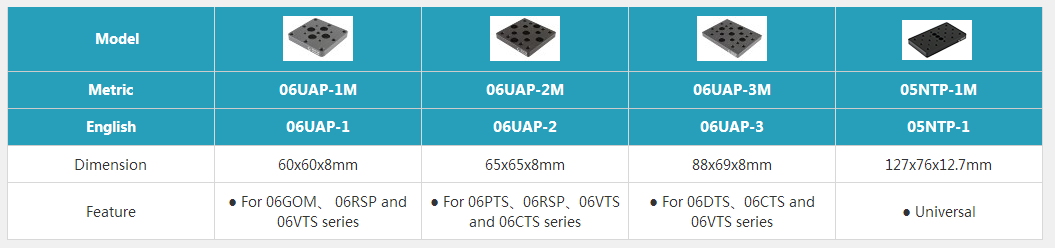 